06.04. 2020. Предмет: Биология.Тема урока: Половое размножение покрытосеменных растений. 1. Посмотрите видеоурок по ссылке interneturok.ru 6 класс видеоурок Размножение покрытосеменных.2. Прочитайте текст учебника с. 129- 134.3.   Объясните, откуда произошло название двойного оплодотворения у цветковых растений.4. Подпишите элементы цикла развития цветкового растения, обозначенные на рисунке цифрами.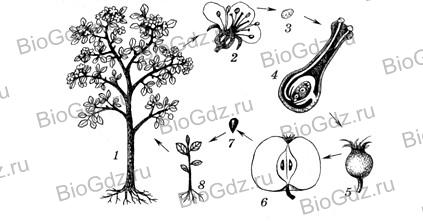  5. Напишите способы опыления, обозначенные на рисунке.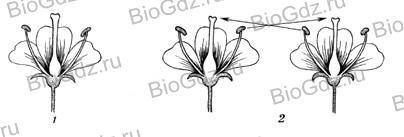 6. Заполните таблицу. Сдать на проверку: ответы на представленные задания в виде фото тетради ( на каждом фото должна быть видна фамилия и имя ученика)Признаки  насекомоопыляемых  растенийПризнаки ветроопыляемых растений